LISTENING PART 1 – KET EXAM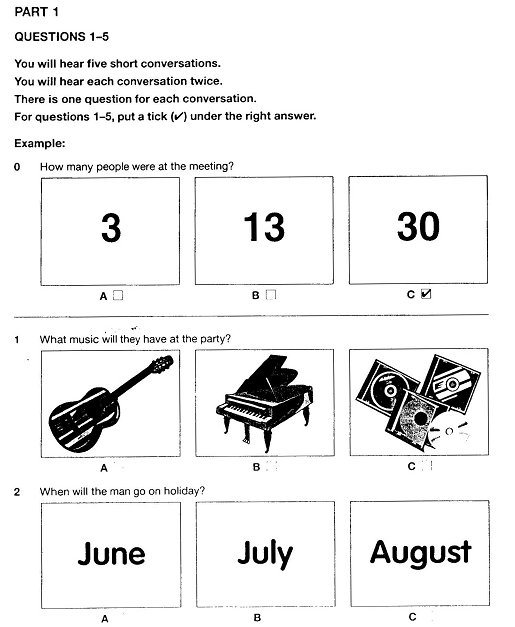 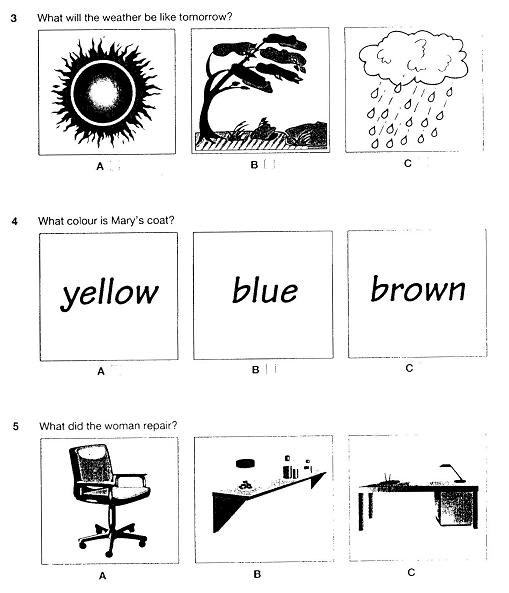 READING PART 1 – KET EXAM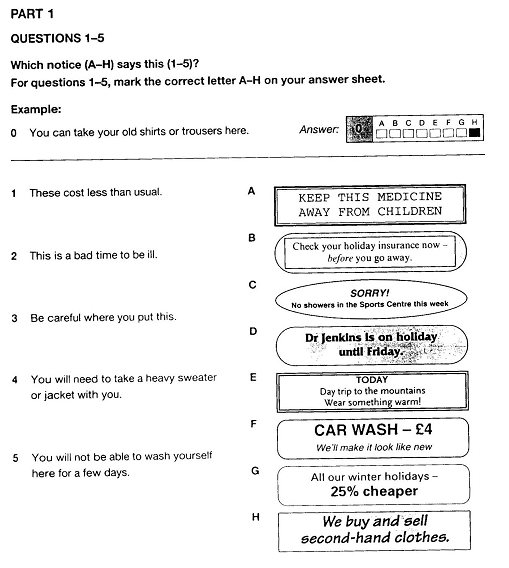 ANSWER KEYSLISTENING PART: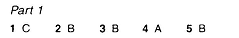 LISTENING PART: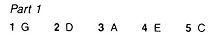 Source: Cambridge ESOL. 2004. Cambridge English KET 1. Cambridge University Press.